О внесении изменений в постановление администрации Алатырского муниципального округа от 17.03.2023 № 315 «О муниципальной программе Алатырского муниципального округа «Развитие физической культуры и спорта»В соответствии Бюджетным кодексом Российской Федерации, постановлением администрации Алатырского муниципального округа Чувашской Республики от 30.12.2022 № 8 «Об утверждении Порядка разработки и реализации муниципальных программ Алатырского муниципального округа Чувашской Республики», администрация Алатырского муниципального округапостановляет:Утвердить прилагаемые изменения, вносимые в муниципальную программу Алатырского муниципального округа «Развитие физической культуры и спорта», утвержденную постановлением администрации Алатырского муниципального округа от 17.03.2023 № 315.Настоящее постановление вступает в силу после его официального опубликования.И.о. главы Алатырского муниципального округа                                                                                      О.Г. ПрошенковаУтвержденыпостановлением администрацииАлатырского муниципального округаот 23.05.2023 № 579Изменения,вносимые в муниципальную программу Алатырского муниципального округа«Развитие физической культуры и спорта», утвержденную постановлением администрации Алатырского муниципального округа от 17.03.2023 №315В паспорте муниципальной программы позицию «Объемы финансирования муниципальной программы» изложить в следующей редакции:Раздел III муниципальной программы «Развитие физической культуры и спорта» изложить в следующей редакции:«Раздел III. Обоснование объема финансовых ресурсов, необходимых для реализации муниципальной программы (с расшифровкой по источникам финансирования, по этапам и годам ее реализации)Расходы на реализацию Муниципальной программы предусматриваются за счет средств местного бюджета и внебюджетных средств.Общий объем финансирования муниципальной программы в 2023–2035 годах составит 82298600,00 рублей, в том числе за счет средств:местного бюджета – 81363600,00 рублей;внебюджетных источников – 935000,00 рублей.Прогнозируемый объем финансирования мероприятий Муниципальной программы на 1 этапе составит 16245000,00 рублей, в том числе:в 2023 году – 5675000,00 рублей;в 2024 году – 5285000,00 рублей;в 2025 году – 5285000,00 рублей, из них средства:местного бюджета – 16060000,00 рублей (99,0 процента), в том числе:в 2023 году – 5 600 000 рублей;в 2024 году – 5 230 000 рублей;в 2025 году – 5 230 000 рублей;внебюджетных источников – 185000,00 рублей (1,0 процента), в том числе:в 2023 году – 75000,00 рублей;в 2024 году – 55000,00 рублей;в 2025 году – 55000,00 рублей.На 2 этапе (2026 - 2030 годы) объем финансирования муниципальной программы составит 29835500,00 рублей, из них средства:местного бюджета – 29460500,00 рублей;внебюджетных источников - 375000,00 рублей.На 3 этапе (2031 - 2035 годы) муниципальной программы составит 36218100,00 рублей, из них средства:местного бюджета – 35843100,00 рублей;внебюджетных источников - 375000,00 рублей.Объемы финансирования Муниципальной программы подлежат ежегодному уточнению, исходя из реальных возможностей бюджетов всех уровней.Ресурсное обеспечение и прогнозная (справочная) оценка расходов за счет всех источников финансирования реализации Муниципальной программы приведены в приложении № 2 к настоящей изменениям к Муниципальной программе.В Муниципальную программу включены подпрограммы, реализуемые в рамках Муниципальной программы, согласно приложениям № 3 и № 4 к настоящей Муниципальной программе.»;Приложение к муниципальной программе изложить в следующей редакции.«Приложение № 2к муниципальной программе Алатырского муниципального округа «Развитие физической культуры и спорта»Ресурсное обеспечение и прогнозная (справочная) оценкарасходов за счет всех источников финансирования реализации муниципальной программы Алатырского муниципального округа «Развитие физической культуры и спорта»»;В приложении № 4 к муниципальной программе:в паспорте подпрограммы «Развитие спорта высших достижений и системы подготовки спортивного резерва» позицию «Объемы финансирования подпрограммы с разбивкой по годам реализации» изложить в следующей редакции:раздел IV подпрограммы изложить в следующей редакции:«Раздел IV. Обоснование объема финансовых ресурсов, необходимых для реализации подпрограммы (с расшифровкой по источникам финансирования, по этапам и годам ее реализации)Расходы подпрограммы предусматриваются за счет средств местного бюджета и внебюджетных источников.Общий объем финансирования подпрограммы в 2023–2035 годах составит 80898600,00 рублей, в том числе за счет средств:местного бюджета – 79963600,00 рублей;внебюджетных источников – 935000,00 рублей.Прогнозируемый объем финансирования подпрограммы на 1 этапе (2023-2025 годы) составит 15845000,00 рублей, в том числе:в 2023 году – 5475000,00 рублей;в 2024 году – 5185000,00 рублей;в 2025 году – 5185000,00 рублей, из них средства:местного бюджета – 15660000,00 рублей (99,0 процента), в том числе:в 2023 году – 5400000,00 рублей;в 2024 году – 5130000,00 рублей;в 2025 году – 5130000,00 рублей;внебюджетных источников – 185000,00 рублей (1,0 процента), в том числе:в 2023 году – 75000,00 рублей;в 2024 году – 55000,00 рублей;в 2025 году – 55000,00 рублей.На 2 этапе (2026-2030 годы) объем финансирования подпрограммы составит 29335500,00 рублей.На 3 этапе (2031-2035 годы) объем финансирования подпрограммы составит 36718100,00 рублей.Объемы финансирования подпрограммы подлежат ежегодному уточнению исходя из реальных возможностей бюджетов всех уровней.Ресурсное обеспечение реализации подпрограммы за счет всех источников финансирования приведено в приложении к настоящей подпрограмме.»;Приложение к подпрограмме «Развитие спорта высших достижений и системы подготовки спортивного резерва» муниципальной программы «Развитие физической культуры и спорта» изложить в следующей редакции:«Приложениек подпрограмме «Развитие спорта высших достижений и системы подготовки спортивного резерва» муниципальной программы Алатырского муниципального округа«Развитие физической культуры и спорта»Ресурсное обеспечение реализации подпрограммы«Развитие спорта высших достижений и системы подготовки спортивного резерва» муниципальной программы Алатырского муниципального округа «Развитие физической культуры и спорта»».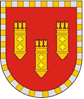 АДМИНИСТРАЦИЯ АЛАТЫРСКОГО МУНИЦИПАЛЬНОГО ОКРУГАЧУВАШСКОЙ РЕСПУБЛИКИПОСТАНОВЛЕНИЕ23.05.2023 № 579г. АлатырьУЛАТӐР МУНИЦИПАЛИТЕТ ОКРУГӖН АДМИНИСТРАЦИЙӖЧӐВАШ РЕСПУБЛИКИНЙЫШĂНУ23.05.2023 № 579Улатӑр г.«Объемы финансирования муниципальной программы с разбивкой по годам ее реализацииобщий объем финансирования муниципальной программы составляет 82298600,00 рублей, в том числе:в 2023 году – 5675000,00 рублей;в 2024 году – 5285000,00 рублей;в 2025 году – 5285000,00 рублей;в 2026-2030 годах – 29835500,00 рублей;в 2031-2035 годах – 36218100 рублей, из них средства:федерального бюджета – 0,0 рублей;республиканского бюджета – 0,0 рублей;местного бюджета –81363600,00 рублей, в том числе:в 2023 году – 5600000,00 рублей;в 2024 году – 5230000,00 рублей;в 2025 году – 5230000,00 рублей;в 2026-2030 годах – 29460500,00 рублей;в 2031-2035 годах – 35843100,00 рублей;внебюджетных источников – 935000,00 рублей, в том числе:в 2023 году – 75000,00 рублей;в 2024 году – 55000,00 рублей;в 2025 году – 55000,00 рублей;в 2026-2030 годах – 375000,00 рублей;в 2031-2035 годах – 375000,00 рублей.В ходе реализации муниципальной программы объемы финансирования подлежат ежегодному уточнению. Объемы финансирования за счет бюджетных ассигнований уточняются при формировании бюджета Алатырского муниципального округа на очередной финансовый год и плановый период.»;СтатусНаименование муниципальной программы Алатырского муниципального округа, подпрограммы муниципальной программы Алатырского муниципального округа (основного мероприятия)Код бюджетной классификацииКод бюджетной классификацииИсточники финансированияРасходы по годам, рублейРасходы по годам, рублейРасходы по годам, рублейРасходы по годам, рублейРасходы по годам, рублейСтатусНаименование муниципальной программы Алатырского муниципального округа, подпрограммы муниципальной программы Алатырского муниципального округа (основного мероприятия)ГРБСЦСРИсточники финансирования2023202420252026-20302031-203512345678910Муниципальная программа Алатырского муниципального округа"Развитие физической культуры и спорта"974,903Ц500000000всего5675000,005285000,005285000,0029835500,0036218100,00Муниципальная программа Алатырского муниципального округа"Развитие физической культуры и спорта"ххместный бюджет 5600000,005230000,005230000,0029460500,0035843100,00Муниципальная программа Алатырского муниципального округа"Развитие физической культуры и спорта"ххвнебюджетные источники75000,0055000,0055000,00375000,00375000,00Подпрограмма 1«Развитие физической культуры и массового спорта»903Ц510000000всего200000,00100000,00100000,00500000,00500000,00Подпрограмма 1«Развитие физической культуры и массового спорта»местный бюджет200000,00100000,00100000,00500000,00500000,00Подпрограмма 1«Развитие физической культуры и массового спорта»внебюджетные источники0,00,0,0,00,00,0Основное мероприятие 1Физкультурно-оздоровительная и спортивно-массовая работа с населением903Ц510100000всего200000,00100000,00100000,00500000,00500000,00Основное мероприятие 1Физкультурно-оздоровительная и спортивно-массовая работа с населениемместный бюджет200000,00100000,00100000,00500000,00500000,00Основное мероприятие 1Физкультурно-оздоровительная и спортивно-массовая работа с населениемвнебюджетные источники0,00,0,0,00,00,0Основное мероприятие 2Развитие спортивной инфраструктуры и материально-технической базы для занятий физической культурой и массовым спортомвсего0,00,0,0,00,00,0Основное мероприятие 2Развитие спортивной инфраструктуры и материально-технической базы для занятий физической культурой и массовым спортомместный бюджет0,00,0,0,00,00,0Основное мероприятие 2Развитие спортивной инфраструктуры и материально-технической базы для занятий физической культурой и массовым спортомвнебюджетные источники0,00,0,0,00,00,0Подпрограмма 2"Развитие спорта высших достижений и системы подготовки спортивного резерва"974Ц52000000всего5475000,005185000,005185000,0029335500,0035718100,00Подпрограмма 2"Развитие спорта высших достижений и системы подготовки спортивного резерва"местный бюджет5400000,005130000,005130000,0028960500,0035343100,00Подпрограмма 2"Развитие спорта высших достижений и системы подготовки спортивного резерва"внебюджетные источники75000,0055000,0055000,00375000,00375000,00Основное мероприятие 2Содержание спортивных школвсего5475000,005185000,005185000,0029335500,0035718100,00Основное мероприятие 2Содержание спортивных школ974Ц520100000местный бюджет5400000,005130000,005130000,0028960500,0035343100,00Основное мероприятие 2Содержание спортивных школвнебюджетные источники75000,0055000,0055000,00375000,00375000,00«Объемы финансирования подпрограммы с разбивкой по годам реализацииобщий объем финансирования подпрограммы составляет 80898600,00 рублей, в том числе:в 2023 году – 5475000,00 рублей;в 2024 году – 5185000,00 рублей;в 2025 году – 5185000,00 рублей;в 2026-2030 годах – 29335500,00 рублей;в 2031-2035 годах – 35718100,00 рублей, из них средства:федерального бюджета – 0,0 рублей (0,0 процента);республиканского бюджета – 0,0 рублей (0,0 процента);местного бюджета – 79963600,00 рублей (99,0 процента), в том числе:в 2023 году – 5400000,00 рублей;в 2024 году – 5130000,00 рублей;в 2025 году – 5130000,00 рублей;в 2026-2030 годах – 28960500,00 рублей;в 2031-2035 годах – 35343100,00 рублей;внебюджетных источников – 935000,00 рублей (1,0 процента), в том числе:в 2023 году – 75000,00 рублей;в 2024 году – 55000,00 рублей;в 2025 году – 55000,00 рублей;в 2026-2030 годах – 375000,00 рублей;в 2031-2035 годах – 375000,00 рублей.В ходе реализации подпрограммы объемы финансирования подлежат ежегодному уточнению. Объемы финансирования за счет бюджетных ассигнований уточняются при формировании бюджета Алатырского муниципального округа на очередной финансовый год и плановый период.»;СтатусНаименование подпрограммы муниципальной программы Алатырского муниципального округа (основного мероприятия, мероприятия)Задача подпрограммы муниципальной программы Алатырского муниципального округаОтветственный исполнитель, соисполнителиКод бюджетной классификацииКод бюджетной классификацииКод бюджетной классификацииКод бюджетной классификацииИсточники финансированияРасходы по годам, рублейРасходы по годам, рублейРасходы по годам, рублейРасходы по годам, рублейРасходы по годам, рублейСтатусНаименование подпрограммы муниципальной программы Алатырского муниципального округа (основного мероприятия, мероприятия)Задача подпрограммы муниципальной программы Алатырского муниципального округаОтветственный исполнитель, соисполнителиГРБСРз,ПрЦСРВРИсточники финансирования2023202420252026-20302031–2035Подпрограмма «Развитие спорта высших достижений и системы подготовки спортивного резерва»модернизация системы подготовки спортивного резерва, формирование системы непрерывной подготовки тренерско-преподавательского составаотдел образования, отдел  культуры, по делам национальностей и спорта, МАУ ДО «ДЮСШ» Алатырского муниципального округавсего5475000,005185000,005185000,0029335500,0035718100,00Подпрограмма «Развитие спорта высших достижений и системы подготовки спортивного резерва»модернизация системы подготовки спортивного резерва, формирование системы непрерывной подготовки тренерско-преподавательского составаотдел образования, отдел  культуры, по делам национальностей и спорта, МАУ ДО «ДЮСШ» Алатырского муниципального округа9740703Ц520000000620местный бюджет5400000,005130000,005130000,0028960500,0035343100,00Подпрограмма «Развитие спорта высших достижений и системы подготовки спортивного резерва»модернизация системы подготовки спортивного резерва, формирование системы непрерывной подготовки тренерско-преподавательского составаотдел образования, отдел  культуры, по делам национальностей и спорта, МАУ ДО «ДЮСШ» Алатырского муниципального округавнебюджетные источники75000,0055000,0055000,00375000,00375000,00Основное мероприятие 1.Содержание  детско-юношеских спортивных школсохранение и развитие спортивной инфраструктуры муниципального округаответственный исполнитель – отдел образованиявсего5475000,005185000,005185000,0029335500,0035718100,00Основное мероприятие 1.Содержание  детско-юношеских спортивных школсохранение и развитие спортивной инфраструктуры муниципального округаответственный исполнитель – отдел образования9740703Ц520100000620местный бюджет5400000,005130000,005130000,0028960500,0035343100,00Основное мероприятие 1.Содержание  детско-юношеских спортивных школсохранение и развитие спортивной инфраструктуры муниципального округаответственный исполнитель – отдел образованиявнебюджетные источники75000,0055000,0055000,00375000,00375000,00Целевой показатель (индикатор) подпрограммы, увязанный с основным мероприятием 1Целевой показатель (индикатор) подпрограммы, увязанный с основным мероприятием 1численность спортсменов Алатырского муниципального округа, направленных для повышения спортивного мастерства в республиканские училища олимпийского резерва, человекчисленность спортсменов Алатырского муниципального округа, направленных для повышения спортивного мастерства в республиканские училища олимпийского резерва, человекчисленность спортсменов Алатырского муниципального округа, направленных для повышения спортивного мастерства в республиканские училища олимпийского резерва, человекчисленность спортсменов Алатырского муниципального округа, направленных для повышения спортивного мастерства в республиканские училища олимпийского резерва, человекчисленность спортсменов Алатырского муниципального округа, направленных для повышения спортивного мастерства в республиканские училища олимпийского резерва, человекчисленность спортсменов Алатырского муниципального округа, направленных для повышения спортивного мастерства в республиканские училища олимпийского резерва, человекчисленность спортсменов Алатырского муниципального округа, направленных для повышения спортивного мастерства в республиканские училища олимпийского резерва, человек11145Целевой показатель (индикатор) подпрограммы, увязанный с основным мероприятием 1Целевой показатель (индикатор) подпрограммы, увязанный с основным мероприятием 1доля обучающихся, занимающихся в спортивной школе, %доля обучающихся, занимающихся в спортивной школе, %доля обучающихся, занимающихся в спортивной школе, %доля обучающихся, занимающихся в спортивной школе, %доля обучающихся, занимающихся в спортивной школе, %доля обучающихся, занимающихся в спортивной школе, %доля обучающихся, занимающихся в спортивной школе, %37,037,538,040,042,0Целевой показатель (индикатор) подпрограммы, увязанный с основным мероприятием 1Целевой показатель (индикатор) подпрограммы, увязанный с основным мероприятием 1количество подготовленных спортсменов 1 спортивного разряда и КМС, человекколичество подготовленных спортсменов 1 спортивного разряда и КМС, человекколичество подготовленных спортсменов 1 спортивного разряда и КМС, человекколичество подготовленных спортсменов 1 спортивного разряда и КМС, человекколичество подготовленных спортсменов 1 спортивного разряда и КМС, человекколичество подготовленных спортсменов 1 спортивного разряда и КМС, человекколичество подготовленных спортсменов 1 спортивного разряда и КМС, человек5552025Целевой показатель (индикатор) подпрограммы, увязанный с основным мероприятием 1Целевой показатель (индикатор) подпрограммы, увязанный с основным мероприятием 1удельный вес спортсменов массовых разрядов в общей численности учащихся в спортивных школах, %удельный вес спортсменов массовых разрядов в общей численности учащихся в спортивных школах, %удельный вес спортсменов массовых разрядов в общей численности учащихся в спортивных школах, %удельный вес спортсменов массовых разрядов в общей численности учащихся в спортивных школах, %удельный вес спортсменов массовых разрядов в общей численности учащихся в спортивных школах, %удельный вес спортсменов массовых разрядов в общей численности учащихся в спортивных школах, %удельный вес спортсменов массовых разрядов в общей численности учащихся в спортивных школах, %49,049,550,052,055,0Мероприятие 1.1.Обеспечение деятельности муниципальных детско-юношеских спортивных школобеспечение внедрения новых эффективных физкультурно-спортивных технологий; модернизация системы подготовки спортивного резерва, формирование системы непрерывной подготовки тренерско-преподавательского составаответственный исполнитель – отдел образованиявсего5425000,005185000,005185000,0029335500,0035718100,00Мероприятие 1.1.Обеспечение деятельности муниципальных детско-юношеских спортивных школобеспечение внедрения новых эффективных физкультурно-спортивных технологий; модернизация системы подготовки спортивного резерва, формирование системы непрерывной подготовки тренерско-преподавательского составаответственный исполнитель – отдел образования9740703Ц520170340620местный бюджет5350000,005130000,005130000,0028960500,0035343100,00Мероприятие 1.1.Обеспечение деятельности муниципальных детско-юношеских спортивных школобеспечение внедрения новых эффективных физкультурно-спортивных технологий; модернизация системы подготовки спортивного резерва, формирование системы непрерывной подготовки тренерско-преподавательского составаответственный исполнитель – отдел образованиявнебюджетные источники75000,0055000,0055000,00375000,00375000,00Мероприятие 1.2Укрепление материально-технической  базы муниципальных детско-юношеских спортивных школобеспечение внедрения новых эффективных физкультурно-спортивных технологий; модернизация системы подготовки спортивного резерва, формирование системы непрерывной подготовки тренерско-преподавательского составаответственный исполнитель – отдел образованиявсего50000,000,00.00,00,0Мероприятие 1.2Укрепление материально-технической  базы муниципальных детско-юношеских спортивных школобеспечение внедрения новых эффективных физкультурно-спортивных технологий; модернизация системы подготовки спортивного резерва, формирование системы непрерывной подготовки тренерско-преподавательского составаответственный исполнитель – отдел образования9740703Ц520170340620местный бюджет50000,000,00,00,00,0Мероприятие 1.2Укрепление материально-технической  базы муниципальных детско-юношеских спортивных школобеспечение внедрения новых эффективных физкультурно-спортивных технологий; модернизация системы подготовки спортивного резерва, формирование системы непрерывной подготовки тренерско-преподавательского составаответственный исполнитель – отдел образованиявнебюджетные источники0,00,00,00,00,0